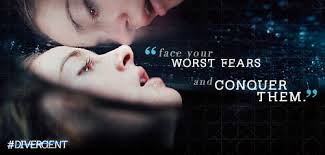 Initiation Week 4Warning: This packet counts towards Initiation pointsName:___________________Period:____________Packet due: November 24, 2014CHAPTER 21 QUESTIONSCHAPTER 22 QUESTIONSBullying Definition:Bullying is unwanted, aggressive behavior among ____________________ children that involves a real or perceived __________________________________. The behavior is ______________________, or has the potential to be repeated, over time. Both kids who are bullied and who bully others may have serious, _____________________problems. In order to be considered bullying, the behavior must be aggressive and include:1. _______________________________: Kids who bully use their power—such as physical strength, access to embarrassing information, or popularity—to control or harm others. Power imbalances can change over time and in different situations, even if they involve the same people.2. _____________________: Bullying behaviors happen more than once or have the potential to happen more than once.Bullying includes actions such as making threats, spreading rumors, attacking someone physically or verbally, and excluding someone from a group on purpose.There are __________ types of bullying:1. Verbal bullying is saying or writing mean things. Verbal bullying includes:			Teasing			Name-calling			Inappropriate sexual comments			Taunting			Threatening to cause harm2. Social bullying, sometimes referred to as relational bullying, involves hurting someone’s reputation or relationships. Social bullying includes:			Leaving someone out on purpose			Telling other children not to be friends with someone			Spreading rumors about someone			Embarrassing someone in public3. Physical bullying involves hurting a person’s body or possessions.Physical bullying includes:			Hitting/kicking/pinching			Spitting			Tripping/pushing			Taking or breaking someone’s things			Making mean or rude hand gesturesQuestions:1. Now using what you just learned about bullying, what types of bullying has Tris experienced? _________________________________________________________________________________________________________________________________________________________________________________________________________________________________________________________________________________________________________________________________________________________________________________________________________________________________________2. Bullying is considered cowardice in Dauntless.  How do you think the leaders should react to this display of cowardice by Peter, Drew and Al?_________________________________________________________________________________________________________________________________________________________________________________________________________________________________________________________________________________________________________________________________________________________________________________________________________________________________________3. Do you think teachers at Wheeler react appropriately to bullying?_________________________________________________________________________________________________________________________________________________________________________________________________________________________________________________________________________________________________________________________________________________________________________________________________________________________________________4. Bullying is a repetitive attack on a person.  What was the first sign of bullying that happened to Tris? _________________________________________________________________________________________________________________________________________________________________________________________________________________________________________________________________________________________________________________________________________________________________________________________________________________________________________5. How could Tris or the other initiates have prevented the assault on Tris?_________________________________________________________________________________________________________________________________________________________________________________________________________________________________________________________________________________________________________________________________________________________________________________________________________________________________________6. How can you help in the prevention of bullying here at Wheeler?_________________________________________________________________________________________________________________________________________________________________________________________________________________________________________________________________________________________________________________________________________________________________________________________________________________________________________CHAPTER 23 QUESTIONSChapter 24 QuestionsExplain how the quote is significant. What does it reveal about character, theme, or plot? OR a combination of all.  AT LEAST FOUR sentences.Pretend you are a Dauntless Detective and write an incident report for what you think happened to Al in Chapter 24.	Investigation Incident Report               Case #: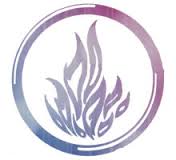 It Gets Better Project1. How might seeing one of the “It Gets Better Project” videos have helped save Al’s life?
____________________________________________________________________________________________________________________________________________________________________________________________________________________________________________________________________________________________________2. How might these videos help Tris keep going on?____________________________________________________________________________________________________________________________________________________________________________________________________________________________________________________________________________________________________Post SecretsTris carries a lot of secrets around with her. Create a Post Secret that she might have made of one of her secrets.
CHAPTER 25 QUESTIONSCHAPTER 26 QUESTIONSCHAPTER 27 QUESTIONS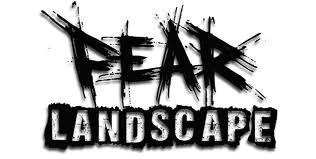 Four only has four fears, but most people have ten to fifteen. What would some of yours be and how would they be represented (illustrated) in your fear landscape? Question:Answer:1. Draw a symbol that represents each of the 4 fears Tris has faced at this point. (263)2. Who are the boys who assault Tris? (277-280)3. Explain a time when you felt betrayed by someone you thought you could trust. How might your feelings be similar to ones that Tris has after finding out of one her attackers was Al?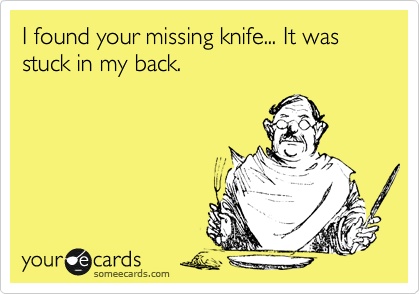 ____________________________________________________________________________________________________________________________________________________________________________________________________________________________________________________________________________________________________________________________________________________________________________________________________________________________________________________________________________________________________________________________________________________________________________________________________________________________________________________________________________________________________________________________________________________________________________________Question:Answer:4.  What does Four say is the reason that Al helped in the attack against Tris?(285)5. What advice does four give Tris? (285)Question:Answer:6. Tris pretends to be weak in order to mend her friendships with the other initiates. (289) Why does she need to do this?________________________________________________________________________________________________________________________________________________________________________________________________________________________________________________________________________________________________________________________________________________________________________________________________________________________________________________________________________________________________________________________________________________________________________________________________________________________________________________________________________7. What is the theme of this chapter? 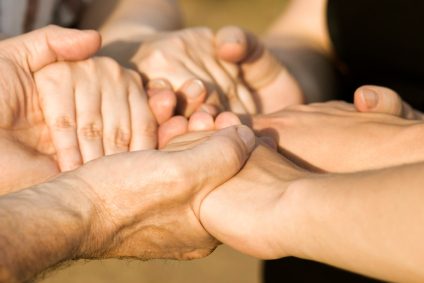 ____________________________________________________________________________________________________________________________________________________________________________________8. If you were Tris, would your response have been the same to Al’s apology? Why? (300)____________________________________________________________________________________________________________________________________________________________________________________________________________________________________________________________________________________________________________________________________________________________________________________________________________________________________________________________________________________________________________________________________________________________Question:Answer:9. What faction do you think Four came from and why? (315)QuoteSignificance“My first instinct is to push you until you break, just to see how hard I have to press...But I resist it...fear doesn't shut you down; it wakes you up. I've seen it. It's fascinating...Want to see you awake.” (313-314)Write At least FOUR SentencesName of Investigator:Time & Date of Report:Report Status:  Accidental [  ] Unknown [  ] Other [  ]Time & Date of Incident:Name of Person(s) Involved:Location of Incident:Investigation Report: (This will include any witnesses, facts, and other information of the incident)I hereby that the following report is an accurate representation of witnesses, facts, and other information I have personally observed of the incident scene.                                                                                                        __________________________________________                                                                                                                               Signature of InvestigatorName of Suspect:Gender:Height:Weight:Hair Color:Eye Color:Type of Clothing:Any Arrests? Yes [ ]  No [ ]Question:Answer:10. What is the significance of Tris’ new tattoo? (316) 11. How do we find out what Four’s real name is? (329) What is the significance of his nickname?  (330-331)Question:Answer:12. Four has a theory that selflessness and bravery aren’t all that different. (336)   Which other factions may be similar to each other? Why?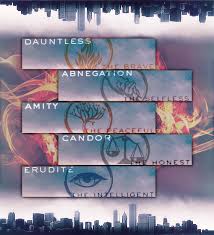 Question:Answer:13. What is the average number of fears? (342)14. What were the fears that Tris has in her Fear Landscape? (343-345)FearFearFearFear